1 Put simple present passive verbs into these sentences.1. A lot of olive oil .........................................................(USE) in Greek cooking.2. Arabic ............................................................................(WRITE) from right to left.3. Spanish ..........................................................................(SPEAK) in Peru.4. Our windows ...............................................................(CLEAN) once a month.2 Put simple past passive verbs into these sentences.1. Our passports ........................................................(TAKE) by a tall woman in a uniform.2. He .................................................................(SEND) away to school when he was 12.3. The fire ..............................................................(SEE) in Renton, a kilometre away.4. I ..............................................................................(STOP) by a policeman in Green Road this morning.5. Yesterday a man .....................................................................(CATCH) trying to burn down the Town Hall.Answers: 1. is used, is written, is spoken,  are cleaned2. were taken,  was sent,  was seen,  was stopped, was caught9. razred, ANGLEŠČINA, OŠ Col Pouk na daljavo, 18.  marec 2020, 2. uraDistance learning during temporary school closure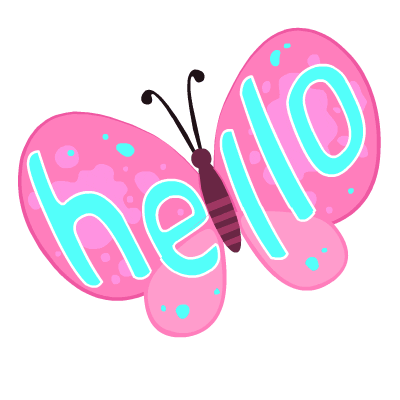 9. razred, ANGLEŠČINA, OŠ Col Pouk na daljavo, 18.  marec 2020, 2. uraDistance learning during temporary school closure9. razred, ANGLEŠČINA, OŠ Col Pouk na daljavo, 18.  marec 2020, 2. uraDistance learning during temporary school closureZAPOREDNA ŠT. URE pouka na daljavo: 2DATUM: 18. 3. 2020RAZRED: 9.NASLOV  URE: Trpnik (passive)   - vaje Passive voiceNASLOV  URE: Trpnik (passive)   - vaje Passive voiceNASLOV  URE: Trpnik (passive)   - vaje Passive voiceHello,  everyone!  Do you understand the passive structures in English? 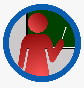 Let’s do some exercises.Listen to the short dialogue (the link below) and write down the passive structures. Example:  The first one: My room is being cleaned (means someone is cleaning my room now).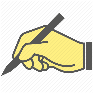 https://learnenglishteens.britishcouncil.org/grammar/intermediate-grammar/passive-forms And at the end two more short exercises. The answers are at the end.  Hello,  everyone!  Do you understand the passive structures in English? Let’s do some exercises.Listen to the short dialogue (the link below) and write down the passive structures. Example:  The first one: My room is being cleaned (means someone is cleaning my room now).https://learnenglishteens.britishcouncil.org/grammar/intermediate-grammar/passive-forms And at the end two more short exercises. The answers are at the end.  Hello,  everyone!  Do you understand the passive structures in English? Let’s do some exercises.Listen to the short dialogue (the link below) and write down the passive structures. Example:  The first one: My room is being cleaned (means someone is cleaning my room now).https://learnenglishteens.britishcouncil.org/grammar/intermediate-grammar/passive-forms And at the end two more short exercises. The answers are at the end.  